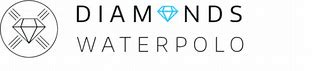 THE CODE OF CONDUCT FOR YOUNG PEOPLEAs an athlete you have rights and responsibilities. The following code will help identify these for you-if you are not sure ask your parent,coach,chaperone to explain them. This is your code and you should encourage others to follow it.You have a right to:Be happy, have fun and enjoy your sport.Be treated fairly by everyone, adults and other athletes.Feel safe and secure when you are taking part in your sport.Be listened to and allowed to reply.Be treated with dignity, sensitivity and respect.Have a voice in the decisions that affect you as a member of Diamonds Waterpolo Club.Say no to something which makes you feel uncomfortable.Take part and train at a level that is suitable for your ability.Have things that are about you kept confidential.Your responsibilities are to:Treat coaches, leaders and other people involved with respect.Treat other athletes (including your opponents) with respect.Be fair at all times, do your best to achieve your goals and be gracious if you do not reach your goals; never cheat or allow others to force you to cheat.Be part of the Diamonds team and support other team members both when they do well and when things go wrong.Keep to rules and guidelines set by Swim Ireland, IWPA and Diamonds.Make sure you know the rules for contact between players.Listen to and respect decisions made by others.Not to shout or argue with leaders, team mates or others – take a break and talk to someone if you are upset or angry.Talk to your coach, childrens officer,or other adult you trust if you feel unjustly treated or have any problems, never keep secrets about any person who may have caused you harm or has made you feel upset.Understand your commitment to Diamonds is to work hard and achieve your goals.You should:Never use violence or bad language.Never hurt other team members, your opponents or take or damage their property.Never bully or use bullying actions against another person.Not try or take banned substances to improve your performance.Never spread rumours or tell lies about other young people or adults.----------------------------------------------------------------------------------------------------------------------------------------------DeclarationI have read, understood and agree to abide by this Code of Conduct for Young People. I understand that any breach of this code or rules may result in disciplinary action which may involve my removal from Diamonds Water Polo ClubI understand that I may be filmed and/or photographed during or as part of Diamonds events/training sessions in accordance with the Swim Ireland photography and filming policy and procedures as specified in Swim IrelandSafeguarding Children Policies and Procedures 2010 and I consent to same.Signature of  player  ______________________________ Date_______________Please print name_________________________________________Signature of Parent/Guardian ______________________ Date ___________________Name of Parent/Guardian_______________________________